Image overview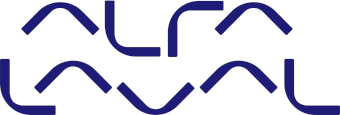 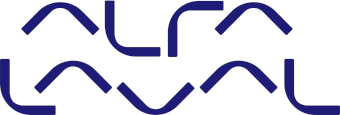 Computer-based training for Alfa Laval PureBallast 3 will help secure crew competence – and ballast water treatment compliance July 2018Press Release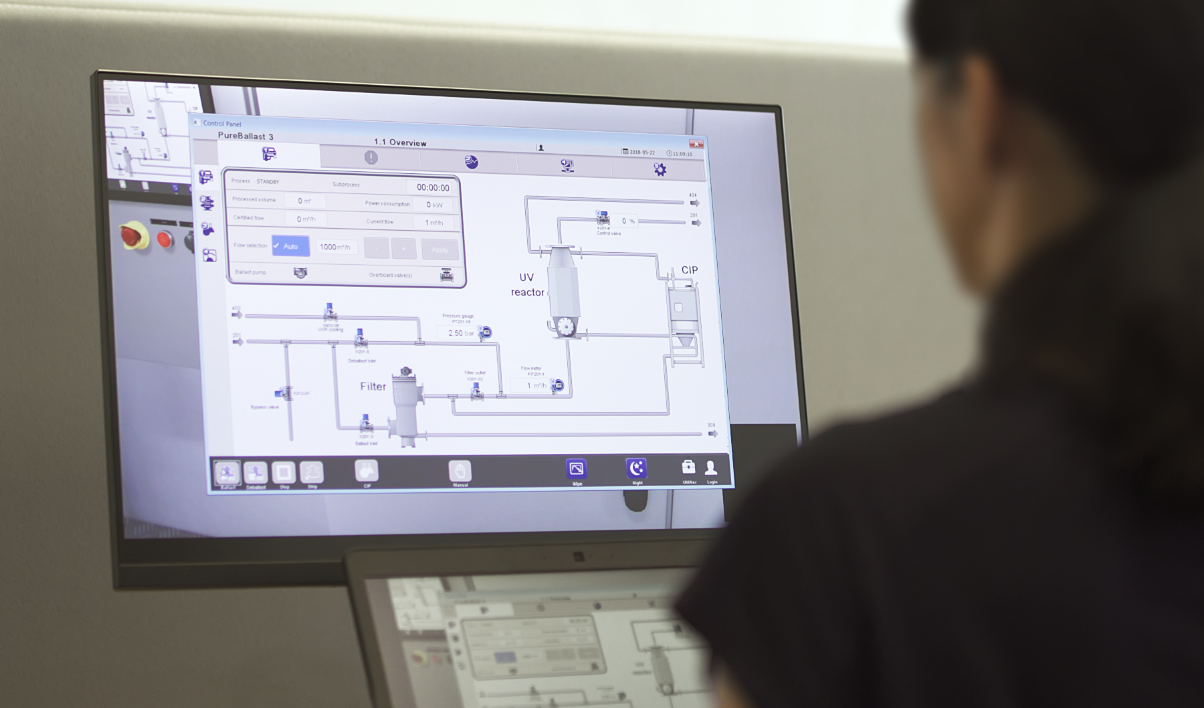 CaptionPureBallast Computer Based trainingImage nameCBT.jpgAlfa Laval is a trademark registered and owned by Alfa Laval Corporate AB. Alfa Laval reserves the right to change specifications without prior notification.